Уважаемые Дамы и Господа!Приглашаем Вас принять участие в закупке путем проведения открытого конкурса для нужд государственного автономного учреждения здравоохранения «Областной центр врачебной косметологии» на право заключения договора на проведение ремонтных работ.ИЗВЕЩЕНИЕ О ЗАКУПКЕ путем проведения ОТКРЫТОГО КОНКУРСАНА ПРАВО ЗАКЛЮЧЕНИЯ ДОГОВОРАна выполнение РЕМОНТНЫХ работ В НЕЖИЛОМ помещениИ,расположенноМ ПО АДРЕСУ: г. Иркутск, ул. пАРТИЗАНСКАЯ, 1для нужд ГАУЗ «ОЦВК»Реестровый номер закупки № 11-ОК/14М.П.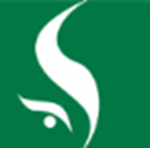 ИНН 3808002910 КПП 380801001664003, Иркутская область,  г. Иркутск, ул. Фурье, 2Тел.: (3952) 24-21-05  Факс (3952) 201-785E-mail:  201368@ocvk.ru Web-сайт:  http://ocvk.ruСпособ закупкиОткрытый конкурс – открытые конкурентные торги, победителем которых признается участник закупки, предложивший лучшее сочетание условий исполнения договора, и заявке на участие в конкурсе которого было присуждено первое место согласно оценке по объявленной системе критериев (далее – конкурс)ЗаказчикГосударственное автономное учреждение здравоохранения «Областной центр врачебной косметологии»Почтовый адрес: 664003, г. Иркутск, ул. Фурье, 2Контактный телефон: (3952) 20-13-68Бережная Елена ВладимировнаАдрес электронной почты: zakupki@ocvk.ruПредмет договораВыполнение ремонтных работ в нежилом помещении, расположенном по адресу: г. Иркутск, ул. Партизанская, 1 в объеме, указанном в Задании (раздел 2 Документации)Место выполнения работг. Иркутск, ул. Партизанская, 1Сведения о начальной (максимальной) цене договора (цене лота)2 555 830 (Два миллиона пятьсот пятьдесят пять тысяч восемьсот тридцать) Российских рублей 00 копеекСведения о включенных в цену работ расходахЦена указана с учетом: сметной стоимости выполняемых работ в текущих ценах с учетом всех расходов, определяемых в соответствии с «Методикой определения стоимости строительной продукции на территории Российской Федерации (МДС 81-35.2004)» Госстроя России, в том числе: затрат на уплату налога на добавленную стоимость и других обязательных платежей, то есть является конечной.Срок, место и порядок предоставления документации о закупкеИнформация о закупке размещается на официальном сайте www.zakupki.gov.ruПо запросу участника закупки Заказчик предоставляет документацию на бумажном носителе. Конкурсная документация предоставляется со дня, следующего за днем опубликования извещения о проведении открытого конкурса любому заинтересованному лицу на основании его письменного заявления в течение двух рабочих дней со дня получения соответствующего заявления без взимания платы по адресу: г. Иркутск, ул. Свердлова, 36 (ТЦ «Сезон»), офис 455, в рабочие дни с 9.00 часов до 17.00 часов (Иркутское время).Место и дата рассмотрения предложений участников закупки и подведения итогов закупкиВскрытие конвертов с заявками на участие в конкурсе производится комиссией по закупке по адресу: г. Иркутск, ул. Фурье, 2, кабинет главного врача, 11 ноября 2014 года в 11 часов 00 минут (Иркутское время).Обеспечение заявки на участие в открытом конкурсе30 000 (Тридцать тысяч) Российских рублей – 1,2% от начальной (максимальной) цены договораТребование обеспечения исполнения условий договора125 000 (Сто двадцать пять тысяч) Российских рублей – 4,9% от начальной (максимальной) цены договораПреференцииДля субъектов малого и среднего предпринимательстваДата начала приема заявок на участие в закупке10 октября 2014 г.Дата и время окончания срока подачи заявок на участие в закупке10 ноября 2014 г. до 17:00 часов (Иркутское время).Главный врачД.С. Панченко